                                v                      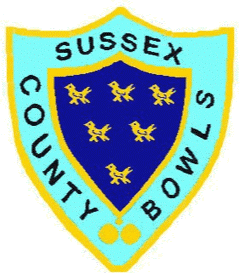 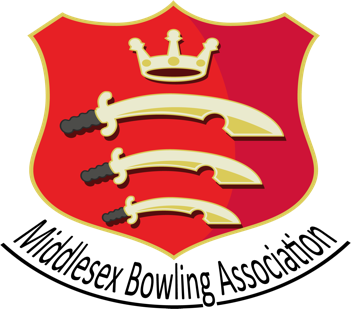 WHITE ROSE TROPHYSUNDAY 28TH MAY, 1030HRS, WORTHING PAVILLION BCMiddlesex’s Under 25’s take centre stage on Sunday 28th May.They travel down to Worthing Pavillion BC to take on Sussex Under 25’s in the 1st rd of the 2023 White Rose Competition.Team Manager Howie Shearing (North Greenwich) alongside coach Antonio Bracaliello (Broomfield) have selected the following strong squad to represent the County:-Jack Fisher (Rosedale Park) – Captain, current Under 25 Home Counties Singles Champion, Middleton Cup PlayerOllie Shearing (North Greenwich) – Home Counties Squad memberRobbie Carter Jnr (Poplar) – Home Counties Squad MemberJosh Harwood (Masonian)Josh Clark (North London) – represented Hunts at Under 25 levelMarcus Ryan (Paddington)Ben Clifton (North Greenwich)Fred Hawes (North Greenwich)This promises to be an exciting encounter demonstrating the great prospects we have within our County and underlying the fact that bowls isn’t necessarily a tranquil game played by frail old men!!With the forecast good and Worthing Pavilion a lovely setting why not travel down and support the lads.Report and possibly photos early next week